Servicios de Salud del Distrito Escolar del Condado de Washington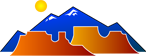 AUTORIZACIÓN PARA LA DIVULGACIÓN Y EL USO DE INFORMACIÓN DE SALUD        Este formulario autorizará el intercambio de información entre el proveedor de atención médica del estudiante y los profesionales de la escuela.Registros de fax/correo a:                                    Distrito Escolar del Condado de WashingtonEnfermera: Whitney Bailey RN				Telefono: 801-471-7336	Fax: 435-251-9968Estudiante:Fecha de Nacimiento:Escuela:  Grado:  Autorizo la divulgación de la información del estudiante mencionado anteriormenteAutorizo la divulgación de la información del estudiante mencionado anteriormenteAutorizo la divulgación de la información del estudiante mencionado anteriormenteAutorizo la divulgación de la información del estudiante mencionado anteriormente          Proveedor médico:            Teléfono:                                                                                                         FAX:            Ciudad:                                                    Proveedor médico:            Teléfono:                                                                                                         FAX:            Ciudad:                                                    Proveedor médico:            Teléfono:                                                                                                         FAX:            Ciudad:                                                    Proveedor médico:            Teléfono:                                                                                                         FAX:            Ciudad:                                                    Proveedor médico:          Teléfono:                                                                                                         FAX:          Ciudad:                                                   Proveedor médico:          Teléfono:                                                                                                         FAX:          Ciudad:                                                   Proveedor médico:          Teléfono:                                                                                                         FAX:          Ciudad:                                                   Proveedor médico:          Teléfono:                                                                                                         FAX:          Ciudad:                                                   Proveedor médico:          Teléfono:                                                                                                         FAX:          Ciudad:                                                   Proveedor médico:          Teléfono:                                                                                                         FAX:          Ciudad:                                                   Proveedor médico:          Teléfono:                                                                                                         FAX:          Ciudad:                                                   Proveedor médico:          Teléfono:                                                                                                         FAX:          Ciudad:                                                   Proveedor médico:          Teléfono:                                                                                                         FAX:                                 Ciudad:                                                   Proveedor médico:          Teléfono:                                                                                                         FAX:                                 Ciudad:                                                   Proveedor médico:          Teléfono:                                                                                                         FAX:                                 Ciudad:                                                   Proveedor médico:          Teléfono:                                                                                                         FAX:                                 Ciudad:                                         PADRES/TUTORPADRES/TUTORPADRES/TUTORPADRES/TUTOREsta autorización permanecerá vigente hasta la fecha de vencimiento a continuación; Entiendo que tengo el derecho de revocar esta autorización a la escuela y al médico del estudiante en nombre de mi hijo menor de edad mediante notificación por escrito al médico del estudiante.  La revocación no afecta las divulgaciones de registros médicos realizadas antes de la revocación.Yo, el firmante, autorizo la divulgación de información relacionada con el diagnóstico / condición que se enumera a continuación con respecto al estudiante mencionado anteriormente a su escuela y al personal escolar apropiado y autorizo a la escuela a divulgar y discutir información e informes con el médico mencionado anteriormente y / o su personal de oficina asignado.Entiendo que los registros publicados pueden formar parte de los registros educativos del estudiante y pueden enviarse a otra escuela en la que el estudiante busca o tiene la intención de inscribirse.  La escuela y el Distrito protegerán esta información de conformidad con la Ley de Derechos Educativos y Privacidad de la Familia (FERPA)Entiendo que tengo derecho a recibir una copia de este formulario después de firmar, y puedo inspeccionar la información que se divulga.Información específica que se dará a conocer:◻   Historia actual y física           ◻ Registro de vacunación         ◻   Nota de progreso actual◻   Autorización de medicamentos           ◻   Diagnóstico/Condición(es) de salud actual(es)                                        ◻   Otro_________________________________________________________________          Firma del padre/tutor:                                                            Fecha:                         Expira:__________ Graduación:                                                                                                                                                                                                                                                                                                  Esta autorización permanecerá vigente hasta la fecha de vencimiento a continuación; Entiendo que tengo el derecho de revocar esta autorización a la escuela y al médico del estudiante en nombre de mi hijo menor de edad mediante notificación por escrito al médico del estudiante.  La revocación no afecta las divulgaciones de registros médicos realizadas antes de la revocación.Yo, el firmante, autorizo la divulgación de información relacionada con el diagnóstico / condición que se enumera a continuación con respecto al estudiante mencionado anteriormente a su escuela y al personal escolar apropiado y autorizo a la escuela a divulgar y discutir información e informes con el médico mencionado anteriormente y / o su personal de oficina asignado.Entiendo que los registros publicados pueden formar parte de los registros educativos del estudiante y pueden enviarse a otra escuela en la que el estudiante busca o tiene la intención de inscribirse.  La escuela y el Distrito protegerán esta información de conformidad con la Ley de Derechos Educativos y Privacidad de la Familia (FERPA)Entiendo que tengo derecho a recibir una copia de este formulario después de firmar, y puedo inspeccionar la información que se divulga.Información específica que se dará a conocer:◻   Historia actual y física           ◻ Registro de vacunación         ◻   Nota de progreso actual◻   Autorización de medicamentos           ◻   Diagnóstico/Condición(es) de salud actual(es)                                        ◻   Otro_________________________________________________________________          Firma del padre/tutor:                                                            Fecha:                         Expira:__________ Graduación:                                                                                                                                                                                                                                                                                                  Esta autorización permanecerá vigente hasta la fecha de vencimiento a continuación; Entiendo que tengo el derecho de revocar esta autorización a la escuela y al médico del estudiante en nombre de mi hijo menor de edad mediante notificación por escrito al médico del estudiante.  La revocación no afecta las divulgaciones de registros médicos realizadas antes de la revocación.Yo, el firmante, autorizo la divulgación de información relacionada con el diagnóstico / condición que se enumera a continuación con respecto al estudiante mencionado anteriormente a su escuela y al personal escolar apropiado y autorizo a la escuela a divulgar y discutir información e informes con el médico mencionado anteriormente y / o su personal de oficina asignado.Entiendo que los registros publicados pueden formar parte de los registros educativos del estudiante y pueden enviarse a otra escuela en la que el estudiante busca o tiene la intención de inscribirse.  La escuela y el Distrito protegerán esta información de conformidad con la Ley de Derechos Educativos y Privacidad de la Familia (FERPA)Entiendo que tengo derecho a recibir una copia de este formulario después de firmar, y puedo inspeccionar la información que se divulga.Información específica que se dará a conocer:◻   Historia actual y física           ◻ Registro de vacunación         ◻   Nota de progreso actual◻   Autorización de medicamentos           ◻   Diagnóstico/Condición(es) de salud actual(es)                                        ◻   Otro_________________________________________________________________          Firma del padre/tutor:                                                            Fecha:                         Expira:__________ Graduación:                                                                                                                                                                                                                                                                                                  Esta autorización permanecerá vigente hasta la fecha de vencimiento a continuación; Entiendo que tengo el derecho de revocar esta autorización a la escuela y al médico del estudiante en nombre de mi hijo menor de edad mediante notificación por escrito al médico del estudiante.  La revocación no afecta las divulgaciones de registros médicos realizadas antes de la revocación.Yo, el firmante, autorizo la divulgación de información relacionada con el diagnóstico / condición que se enumera a continuación con respecto al estudiante mencionado anteriormente a su escuela y al personal escolar apropiado y autorizo a la escuela a divulgar y discutir información e informes con el médico mencionado anteriormente y / o su personal de oficina asignado.Entiendo que los registros publicados pueden formar parte de los registros educativos del estudiante y pueden enviarse a otra escuela en la que el estudiante busca o tiene la intención de inscribirse.  La escuela y el Distrito protegerán esta información de conformidad con la Ley de Derechos Educativos y Privacidad de la Familia (FERPA)Entiendo que tengo derecho a recibir una copia de este formulario después de firmar, y puedo inspeccionar la información que se divulga.Información específica que se dará a conocer:◻   Historia actual y física           ◻ Registro de vacunación         ◻   Nota de progreso actual◻   Autorización de medicamentos           ◻   Diagnóstico/Condición(es) de salud actual(es)                                        ◻   Otro_________________________________________________________________          Firma del padre/tutor:                                                            Fecha:                         Expira:__________ Graduación:                                                                                                                                                                                                                                                                                                  